辽宁省畜牧业协会吉林省畜牧业协会黑龙江省畜牧研究所辽牧协发〔2017〕7号关于举办“2018中国东北畜牧业名优产品展示交易会暨产业论坛”的通知各有关单位：为了推进东北三省畜牧业可持续、健康发展，开辟畜牧业供给侧改革新思路，促进产销相互间的信息沟通、经验交流、业务合作，把优质安全的畜产品推向消费市场，提高畜产品在国内外市场的占有率，打造符合东北经济发展特征的畜牧业全产业链条。由辽宁省畜牧业协会、吉林省畜牧业协会、黑龙江省畜牧研究所联合主办的“2018中国东北畜牧业名优产品展示交易会暨产业论坛”定于2018年4月19-21日在沈阳市辽宁工业展览馆举行。会议期间将举办名优畜产品推介会暨畜产品品鉴美食节，养殖集团产品定制对接会，优质畜产品交易及相关贸易洽谈；畜牧业产权交易、招商引资、技术交流、人才交流、专业论坛等活动。参会内容涵盖畜牧行业的种畜禽（畜禽养殖）、动物保健品、饲料饲草、畜牧机械、畜产品加工、乳制品加工、优质畜产品及各地畜牧业发展成果等各个方面。诚挚邀请国内外畜牧及相关行业的企事业单位、技术服务部门、广大畜牧产品经营者、消费者踊跃参会参展，并充分利用本次盛会，相互沟通信息、交流经验、加强合作、共同发展，并在今后的工作中继续发挥优势，共同协作，为促进农民增收、农业增效，增强畜产品竞争力做出更大的贡献。官  方  网  站：http://www.dbss2018.com组委会咨询电话：024-31697571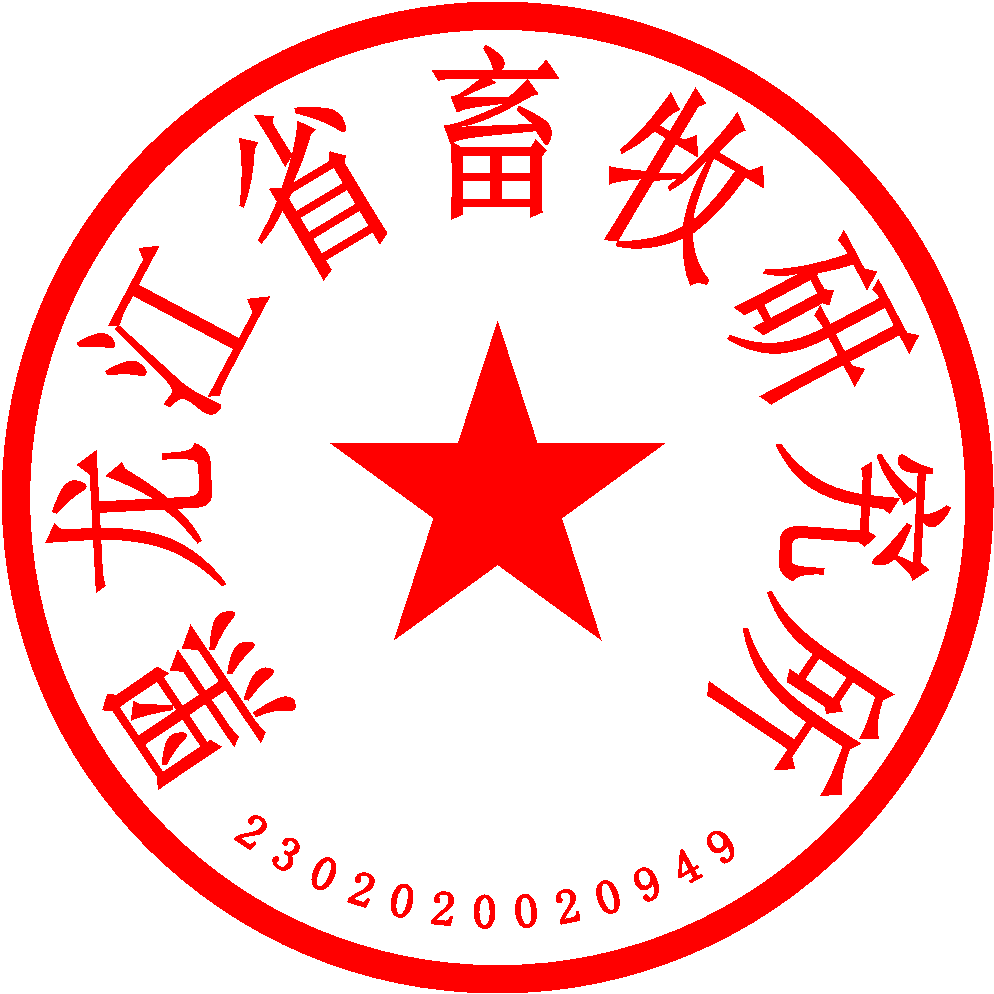 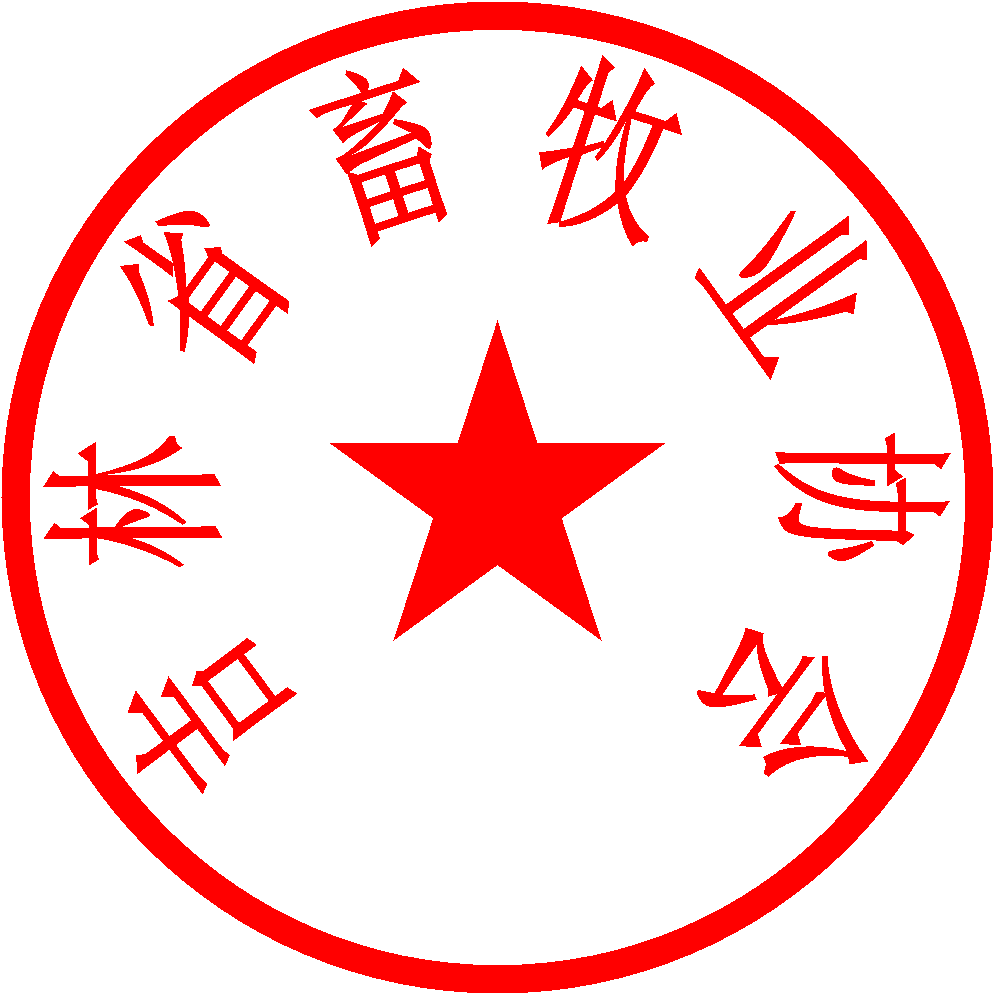 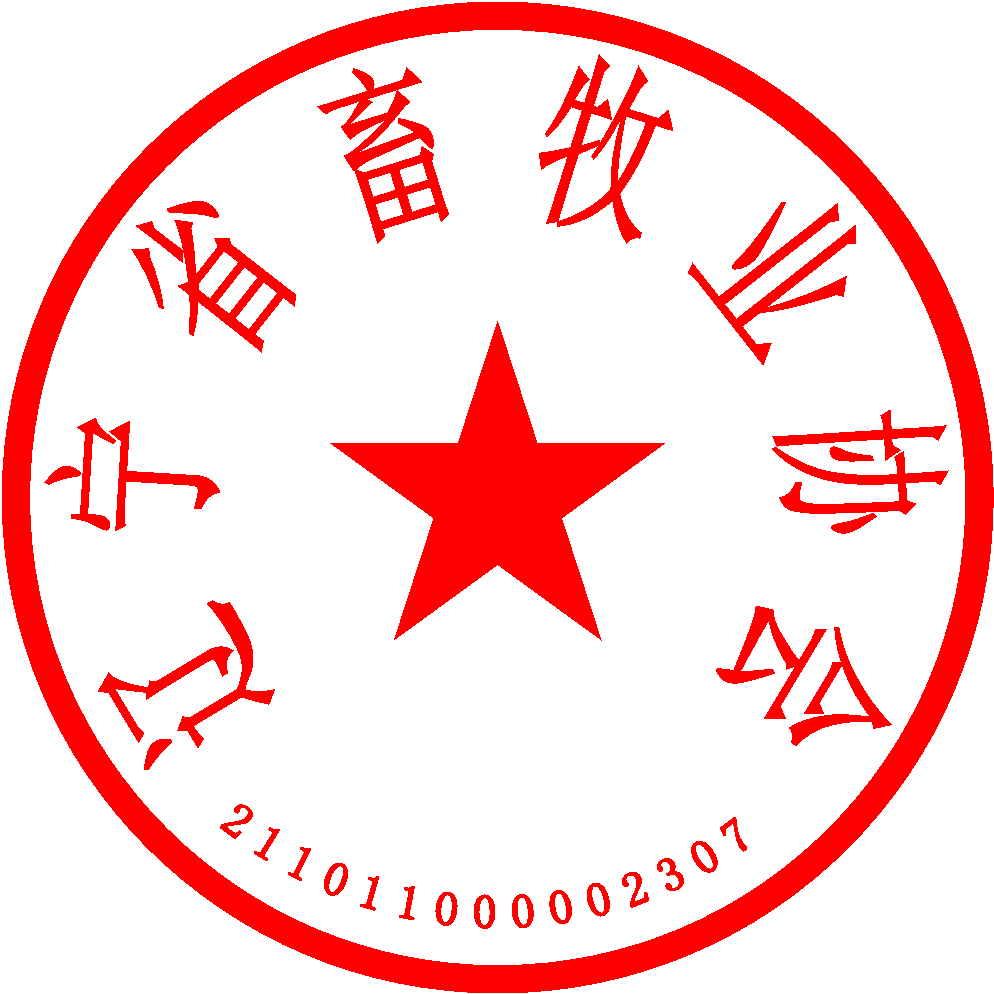 辽宁省畜牧业协会           吉林省畜牧业协会          黑龙江省畜牧研究所                                                                         2017年8月1日2018中国东北畜牧业名优产品展示交易会暨产业论坛邀  请  函一、大会组织机构主管批准单位：辽宁省畜牧兽医局主办单位：辽宁省畜牧业协会、吉林省畜牧业协会、黑龙江省畜牧研究所承办单位：沈阳万嘉绿源农牧科技有限公司联合主办： 内蒙古农牧业产业化龙头企业协会 支持单位：辽宁省饲料工业协会、辽宁省动物保健品协会、辽宁省奶业协会、辽宁省餐饮烹饪行业协会、吉林省饲料工业协会、吉林省动物保健品协会、黑龙江省饲料工业协会、河北省畜牧畜牧业协会、内蒙古农牧业产业化龙头企业协会   独家赞助单位：浙江惠嘉生物科技股份有限公司       协办单位：诚招中......支持媒体：《中国畜牧报》、《现代畜牧兽医》、《吉林畜牧兽医》；《东北饲料信息》、《黑龙江畜牧兽医》、《养猪》、《饲料博览》、《北方牧业》、中国淘牧网、爱猪网、黑马兽药网、兽药吧、火爆兽药饲料招商第 、猪e网等媒体。二、时间地点：时间：2018年4月19日—21日  地点：辽宁省工业展览馆会议内容：（详见大会官网：www.dbss2018.com）（一）展览展示：1、种畜禽胚胎、精液等形象图片和实物。2、兽药、兽药原料、生物制品、兽医器械设备。3、饲料及饲料相关产品、机械设备。    4、养殖设备、自动化饲养场建设设施和材料。5、畜产品加工设备；环保设备。        6、优质畜禽产品：畜禽肉类、奶制品、蛋制品。7、畜牧业信息及咨询服务。            8、省内各地畜牧发展成绩及招商引资项目展示。（二）“2018中国东北畜牧业名优产品展示交易会暨产业论坛”开幕式；（三）名优畜产品品鉴美食节、名优畜产品交易会；（四）畜牧业产权交易会；（五）畜牧业人才交流会；（六）中国畜牧业互联网大会暨互联网购物节；（七）畜牧业专业论坛会、畜牧业生产技术交流；（八）畜牧业经济贸易洽谈；（九）东北畜牧合作社合作经济洽谈会；（十）东北畜牧业嘉年华；(十一) 养殖集团产品定制对接会；(十二) 大会评选暨颁奖盛典；四、参与方式： （一）参展：请向组委会索取参展申请表，按相关要求发至组委会。按报名先后安排展位。（二）大会冠名：独家赞助单位20万元、大会协办单位5万元、***杯评选冠名 2万元（单项），斗地主大赛冠名1.5万元，拔河比赛冠名1.5万元。（三）入编采购指南：本次会刊为大16开（210mm×285mm），如需要刊登相关广告信息的企业请及时与组委会联系，将相关稿件发至组委会。（四）技术交流：如有新产品、新技术发布请提前与组委会预定。（五）参观：在开展时携带本人名片及相关证件登记入场。（六）参加大会论坛、大会团购及大会相关活动请提前报名。五、大会服务： 大会提供精品区展位搭建介绍、展中会务服务、礼仪、礼品定做，宾馆及飞机火车票预定等服务请及时与组委会联系。大会组委会联系方式：地址：沈阳市浑南新区三义街8-2号1101室                     电话： 024-31697571     联系人：韩菲     手机：13674669876http://www.dbss2018.com     E-mail:dbss2018@126.com 企业参展申请表大会组委会联系方式：地址：沈阳市浑南新区三义街8-2号1101室                     电话： 024-31697571     联系人：韩菲     手机：13674669876http://www.dbss2018.com     E-mail:dbss2018@126.com 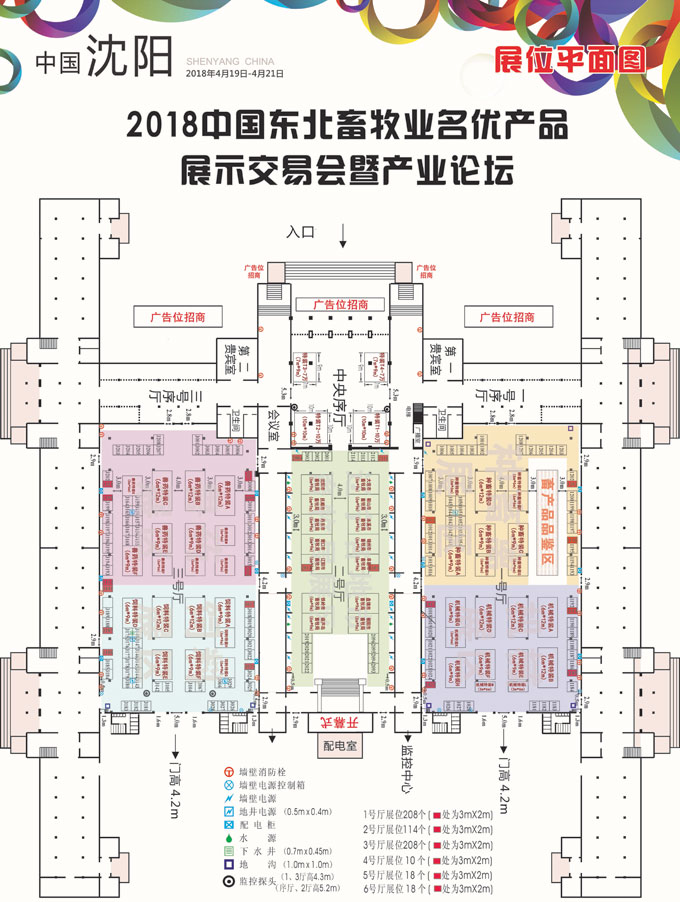 单位名称单位名称联系地址联系地址邮 编联系人联系人姓　名姓　名姓　名姓　名电　话电　话传　真手  机手  机联系人联系人参展标准展位3m×3m标准展位3m×3m普通：￥5600/9m2  (    )个普通：￥5600/9m2  (    )个普通：￥5600/9m2  (    )个普通：￥5600/9m2  (    )个普通：￥5600/9m2  (    )个展位号：展位包含：3面围板、2把椅子、1张洽谈桌、1条楣板（展位顺序按报名先后顺序安排）展位包含：3面围板、2把椅子、1张洽谈桌、1条楣板（展位顺序按报名先后顺序安排）参展标准展位3m×3m标准展位3m×3m双开：￥5800 /9m2 (    )个双开：￥5800 /9m2 (    )个双开：￥5800 /9m2 (    )个双开：￥5800 /9m2 (    )个双开：￥5800 /9m2 (    )个展位号：展位包含：3面围板、2把椅子、1张洽谈桌、1条楣板（展位顺序按报名先后顺序安排）展位包含：3面围板、2把椅子、1张洽谈桌、1条楣板（展位顺序按报名先后顺序安排）参展特装（入口）特装（入口）T1/T2-10万（10m*10m），T3/T4-7万(7m*9m)T1/T2-10万（10m*10m），T3/T4-7万(7m*9m)T1/T2-10万（10m*10m），T3/T4-7万(7m*9m)T1/T2-10万（10m*10m），T3/T4-7万(7m*9m)T1/T2-10万（10m*10m），T3/T4-7万(7m*9m)T1/T2-10万（10m*10m），T3/T4-7万(7m*9m)展位包含：3面围板、2把椅子、1张洽谈桌、1条楣板（展位顺序按报名先后顺序安排）展位包含：3面围板、2把椅子、1张洽谈桌、1条楣板（展位顺序按报名先后顺序安排）参展室内光地室内光地￥600元/m2,18m2起租  （       ）m2￥600元/m2,18m2起租  （       ）m2￥600元/m2,18m2起租  （       ）m2￥600元/m2,18m2起租  （       ）m2￥600元/m2,18m2起租  （       ）m2￥600元/m2,18m2起租  （       ）m2只提供场地只提供场地参展室外光地室外光地￥500元/m2,18m2起租  （       ）m2￥500元/m2,18m2起租  （       ）m2￥500元/m2,18m2起租  （       ）m2￥500元/m2,18m2起租  （       ）m2￥500元/m2,18m2起租  （       ）m2￥500元/m2,18m2起租  （       ）m2只提供场地只提供场地大会冠名大会冠名大会冠名大会冠名独家赞助单位20万元、大会协办单位5万元、评选冠名2万元（单项）。独家赞助单位20万元、大会协办单位5万元、评选冠名2万元（单项）。独家赞助单位20万元、大会协办单位5万元、评选冠名2万元（单项）。独家赞助单位20万元、大会协办单位5万元、评选冠名2万元（单项）。独家赞助单位20万元、大会协办单位5万元、评选冠名2万元（单项）。独家赞助单位20万元、大会协办单位5万元、评选冠名2万元（单项）。独家赞助单位20万元、大会协办单位5万元、评选冠名2万元（单项）。广告宣 传大会会刊采购指南大会会刊采购指南封面15000元、封二扉页5000元、黑白内页2000元封底10000元、封三扉页5000元、彩色内页3000元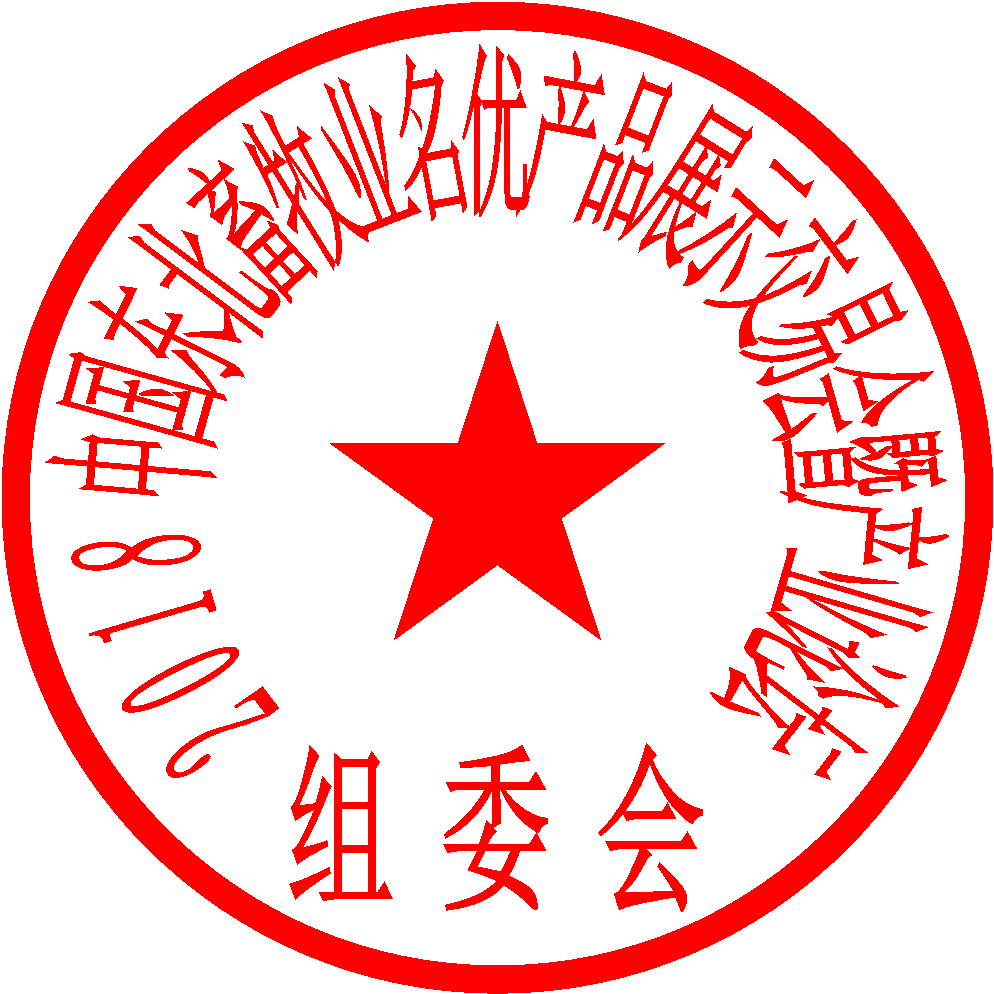 封面15000元、封二扉页5000元、黑白内页2000元封底10000元、封三扉页5000元、彩色内页3000元封面15000元、封二扉页5000元、黑白内页2000元封底10000元、封三扉页5000元、彩色内页3000元封面15000元、封二扉页5000元、黑白内页2000元封底10000元、封三扉页5000元、彩色内页3000元封面15000元、封二扉页5000元、黑白内页2000元封底10000元、封三扉页5000元、彩色内页3000元封面15000元、封二扉页5000元、黑白内页2000元封底10000元、封三扉页5000元、彩色内页3000元封面15000元、封二扉页5000元、黑白内页2000元封底10000元、封三扉页5000元、彩色内页3000元封面15000元、封二扉页5000元、黑白内页2000元封底10000元、封三扉页5000元、彩色内页3000元广告宣 传其它宣传其它宣传门票5000元/10000张、 技术交流会：5000元/小时拱门3000元/个、其他户外广告请联系组委会门票5000元/10000张、 技术交流会：5000元/小时拱门3000元/个、其他户外广告请联系组委会门票5000元/10000张、 技术交流会：5000元/小时拱门3000元/个、其他户外广告请联系组委会门票5000元/10000张、 技术交流会：5000元/小时拱门3000元/个、其他户外广告请联系组委会门票5000元/10000张、 技术交流会：5000元/小时拱门3000元/个、其他户外广告请联系组委会门票5000元/10000张、 技术交流会：5000元/小时拱门3000元/个、其他户外广告请联系组委会门票5000元/10000张、 技术交流会：5000元/小时拱门3000元/个、其他户外广告请联系组委会门票5000元/10000张、 技术交流会：5000元/小时拱门3000元/个、其他户外广告请联系组委会本单位确认：标准展位            个，广告类型：           元，技术交流会：          小时，室外光地        平方米，评选冠名：           元总计费用；                                                                            元本单位确认：标准展位            个，广告类型：           元，技术交流会：          小时，室外光地        平方米，评选冠名：           元总计费用；                                                                            元本单位确认：标准展位            个，广告类型：           元，技术交流会：          小时，室外光地        平方米，评选冠名：           元总计费用；                                                                            元本单位确认：标准展位            个，广告类型：           元，技术交流会：          小时，室外光地        平方米，评选冠名：           元总计费用；                                                                            元本单位确认：标准展位            个，广告类型：           元，技术交流会：          小时，室外光地        平方米，评选冠名：           元总计费用；                                                                            元本单位确认：标准展位            个，广告类型：           元，技术交流会：          小时，室外光地        平方米，评选冠名：           元总计费用；                                                                            元本单位确认：标准展位            个，广告类型：           元，技术交流会：          小时，室外光地        平方米，评选冠名：           元总计费用；                                                                            元本单位确认：标准展位            个，广告类型：           元，技术交流会：          小时，室外光地        平方米，评选冠名：           元总计费用；                                                                            元本单位确认：标准展位            个，广告类型：           元，技术交流会：          小时，室外光地        平方米，评选冠名：           元总计费用；                                                                            元本单位确认：标准展位            个，广告类型：           元，技术交流会：          小时，室外光地        平方米，评选冠名：           元总计费用；                                                                            元本单位确认：标准展位            个，广告类型：           元，技术交流会：          小时，室外光地        平方米，评选冠名：           元总计费用；                                                                            元参会人员情况
 参会人员情况
 姓 名姓 名姓 名性 别职 务职 务备　注备　注备　注参会人员情况
 参会人员情况
 参会人员情况
 参会人员情况
 （参展单位盖章）经办人（签字）：              日期：    年    月    日（参展单位盖章）经办人（签字）：              日期：    年    月    日（参展单位盖章）经办人（签字）：              日期：    年    月    日（参展单位盖章）经办人（签字）：              日期：    年    月    日（参展单位盖章）经办人（签字）：              日期：    年    月    日（参展单位盖章）经办人（签字）：              日期：    年    月    日（参展单位盖章）经办人（签字）：              日期：    年    月    日大会组委会 代表签名：                日期：    年    月   日大会组委会 代表签名：                日期：    年    月   日大会组委会 代表签名：                日期：    年    月   日大会组委会 代表签名：                日期：    年    月   日